1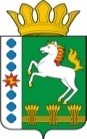 КОНТРОЛЬНО-СЧЕТНЫЙ ОРГАН ШАРЫПОВСКОГО РАЙОНАКрасноярского краяЗаключениена проект Решения Ивановского сельского Совета депутатов «О внесении изменений и дополнений в Решение Ивановского сельского Совета депутатов от 14.12.2018 № 48 «О бюджете поселения на 2019 год и плановый период 2020-2021 годов» (в ред. от 12.03.2019 № 3, от 26.06.2019 № 19)09 августа  2019 год 								№ 90Настоящее экспертное заключение подготовлено Контрольно – счетным органом Шарыповского района на основании ст. 157 Бюджетного  кодекса Российской Федерации, ст. 9 Федерального закона от 07.02.2011 № 6-ФЗ «Об общих принципах организации и деятельности контрольно – счетных органов субъектов Российской Федерации и муниципальных образований», ст. 5 Решения Шарыповского районного Совета депутатов от 20.09.2012 № 31/289р «О внесении изменений и дополнений в Решение Шарыповского районного Совета депутатов от 21.06.2012 № 28/272р «О создании Контрольно – счетного органа Шарыповского района» (в ред. от 20.03.2014 № 46/536р, от 25.09.2014 № 51/573р, от 26.02.2015 №56/ 671р) и в соответствии со стандартом организации деятельности Контрольно – счетного органа Шарыповского района СОД 2 «Организация, проведение и оформление результатов финансово – экономической экспертизы проектов Решений Шарыповского районного Совета депутатов и нормативно – правовых актов по бюджетно – финансовым вопросам и вопросам использования муниципального имущества и проектов муниципальных программ» утвержденного приказом Контрольно – счетного органа Шарыповского района от 16.12.2013 № 29, Соглашения от 01.01.2015 «О передаче Контрольно-счетному органу Шарыповского района полномочий Контрольно-счетного органа Ивановского сельсовета по осуществлению внешнего муниципального финансового контроля».Представленный на экспертизу проект Решения Ивановского сельского Совета депутатов «О внесении изменений и дополнений в Решение Ивановского сельского Совета депутатов от 14.12.2018 № 48 «О бюджете поселения на 2019 год и плановый период 2020-2021 годов» (в ред. от 12.03.2019 № 3, от 26.06.2019 № 19) направлен в Контрольно-счетный орган Шарыповского района 07 августа 2019 года. Разработчиком данного проекта Решения является администрация Ивановского сельсовета.Мероприятие проведено 08-09 августа 2019 года.В ходе подготовки заключения Контрольно – счетным органом Шарыповского района были проанализированы следующие материалы:- проект Решения Ивановского сельского Совета депутатов «О внесении изменений и дополнений в Решение Ивановского сельского Совета депутатов от 14.12.2018 № 48 «О бюджете поселения на 2019 год и плановый период 2020-2021 годов»;-  решение Ивановского сельского Совета депутатов от 14.12.2018 № 48 «О бюджете поселения на 2019 год и плановый период 2020-2021 годов» (в ред. от 12.03.2019 № 3, от 26.06.2019 № 19).В соответствии с проектом  Решения Ивановского сельского Совета депутатов «О внесении изменений и дополнений в Решение Ивановского сельского Совета депутатов от 14.12.2018 № 48 «О бюджете поселения на 2019 год и плановый период 2020-2021 годов» предлагается внести изменения в следующие статьи:В статью 1 внести следующей изменения:Утвердить основные характеристики  бюджета поселения  на 2019 год:                                                                                                                   Таблица 1(руб.)Общий объем доходов бюджета поселения увеличился в сумме 509 102,50 руб. (3,00%) за счет безвозмездных поступлений из краевого и районного бюджетов. Общий объем расходов бюджета поселения на 2019 год увеличивается в сумме 581 581,65 руб. или на 3,41% .Анализ изменения расходов бюджета поселения в 2019 годуТаблица 2(руб.)По подразделу 0104 «Функционирование Правительства РФ, высших органов исполнительной власти субъектов РФ, местных администраций» увеличение бюджетных ассигнований в сумме 81 371,65 руб. (1,93%), в том числе:- уменьшение в сумме 3 302,50 руб. по приобретению легкового автотранспортного средства;- увеличение в сумме 32 195,00 руб. на региональные выплаты и выплаты, обеспечивающие уровень заработной платы работников бюджетной сферы не ниже размера минимальной заработной платы (минимального размера оплаты труда);- увеличение в сумме 20 000,00 руб. на техническое обслуживание автотранспортного средства;- увеличение в сумме 8 769,90 руб. на оплату труда по договору за юридические услуги по предоставлению и защите интересов поселения;- увеличение в сумме 10 000,00 руб. на приобретение хозяйственных товаров;- увеличение в сумме 5 000,00 руб. на приобретение автозапчастей;- увеличение в сумме 8 709,25 руб. на приобретение канцелярских товаров.По подразделу 0113 «Другие общегосударственные вопросы» увеличение бюджетных ассигнований в сумме 60 000,00 руб. (483,87%), в том числе:- в сумме 20 000,00 руб. на изготовление технической документации объектов недвижимости, постановка их на кадастровый учет, в том числе автодорог общего пользования местного значения;- в сумме 40 000,00 руб. на формирование участков, изготовление технической документации объектов недвижимости и постановку их на кадастровый учет.По подразделу 0309 «Защита населения и территории от чрезвычайных ситуаций природного и техногенного характера, гражданская оборона» уменьшение бюджетных ассигнований в сумме 30 000,00 руб. (83,33%) в связи с перераспределением на подраздел 0310 «Обеспечение пожарной безопасности».По подразделу 0310 «Обеспечение пожарной безопасности» увеличение бюджетных ассигнований в сумме 30 000,00 руб. (48,80%) на устройство минерализованных полос вокруг с. Ивановка и д. Сорокино.По подразделу 0501 «Жилищное хозяйство» увеличение бюджетных ассигнований в сумме 440 210,00 руб. (706.97%) на текущий ремонт жилого помещения в с.Ивановка, ул. Просвещения, д. 14, кв. 2.Увеличился дефицит бюджета и источники финансирования дефицита бюджета поселения  и составляет в сумме 72 479,15 руб. Сумма дефицита бюджета поселения не превышает 10% утвержденного общего годового объема доходов местного бюджета  установленного статьей 92.1 Бюджетного кодекса Российской Федерации.Перераспределены бюджетные ассигнования:в 2020 году:- в сумме 30 000,00 руб. с подраздела 0309 «Защита населения и территории от чрезвычайных ситуаций природного и техногенного характера, гражданская оборона» на подраздел 0310 «Обеспечение пожарной безопасности» на устройство минерализованных полос вокруг с. Ивановка и д. Сорокино ".в 2021 году:- в сумме 30 000,00 руб. с подраздела 0309 «Защита населения и территории от чрезвычайных ситуаций природного и техногенного характера, гражданская оборона» на подраздел 0310 «Обеспечение пожарной безопасности» на устройство минерализованных полос вокруг с. Ивановка и д. Сорокино ".Приложения 1, 4, 5, 6, 7, 9 к Решению излагаются в новой редакции согласно приложений 1-6 к проекту Решения.При проверке правильности планирования и составления проекта Решения  нарушений не установлено.На основании выше изложенного Контрольно – счетный орган  Шарыповского района предлагает принять проект Решения Ивановского сельского Совета депутатов «О внесении изменений и дополнений в Решение Ивановского сельского Совета депутатов от 14.12.2018 № 48 «О бюджете поселения на 2019 год и плановый период 2020-2021 годов» (в ред. от 12.03.2019 № 3, от 26.06.2019 № 19).Аудитор Контрольно – счетного органа					                	И.В. ШмидтПредыдущая редакцияПредлагаемая редакцияОтклонение % отклонения1) прогнозируемый общий объем доходов бюджета поселения в сумме16 969 815,0017 478 917,50+ 509 102,50103,002) общий объем расходов бюджета поселения  в сумме17 075 619,0117 657 200,66+ 581 581,65103,413) дефицит бюджета поселения  в сумме105 804,01178 283,16+ 72 479,15168,504) источники финансирования дефицита бюджета поселения  в сумме105 804,01178 283,16+ 72 479,15168,50наименование показателя бюджетной классификацииРаздел, подразделпредыдущая редакция предлагаемая редакция отклонение% отк.12345 (4-3)6Общегосударственные вопросы01004 971 839,105 113 210,75141 371,65102,84функционирование высшего должностного лица субъекта РФ и органа местного самоуправления0102729 250,00729 250,000,00100,00функционирование Правительства РФ, высших органов исполнительной власти субъектов РФ, местных администраций01044 220 189,104 301 560,7581 371,65101,93резервные фонды011110 000,0010 000,000,00100,00другие общегосударственные вопросы011312 400,0072 400,0060 000,00583,87Национальная оборона0200137 600,00137 600,000,00100,00мобилизационная и вневойсковая подготовка0203137 600,00137 600,000,00100,00Национальная безопасность и правоохранительная деятельность030097 978,0097 978,000,00100,00защита населения и территории от чрезвычайных ситуаций природного и техногенного характера, гражданская оборона030936 000,006 000,00-30 000,0016,67обеспечение пожарной безопасности031061 478,0091 478,0030 000,00148,80другие вопросы в области национальной безопасности и правоохранительной деятельности0314500,00500,000,00100,00Национальная экономика04001 619 995,011 619 995,010,00100,00водное хозяйство040620 000,0020 000,000,00100,00дорожное хозяйство04091 589 995,011 589 995,010,00100,00Другие вопросы в области национальной экономики041210 000,0010 000,000,00100,00Жилищно - коммунальное хозяйство05008 432 506,908 872 716,90440 210,00105,22жилищное хозяйство050127 000,00467 210,00440 210,001730,41коммунальное хозяйство0502532 600,00532 600,000,00100,00благоустройство05032 312 406,902 312 406,900,00100,00другие вопросы в области жилищно - коммунального хозяйства05055 560 500,005 560 500,000,00100,00Культура, кинематография08001 803 700,001 803 700,000,00100,00культура08011 803 700,001 803 700,000,00100,00Социальная политика100012 000,0012 000,000,00100,00пенсионное обеспечение100112 000,0012 000,000,00100,00ВСЕГО РАСХОДЫ17 075 619,0117 657 200,66581 581,65103,41